Beschluss zur Änderung eines Gesellschaftsvertrages, hier: OHG oder KG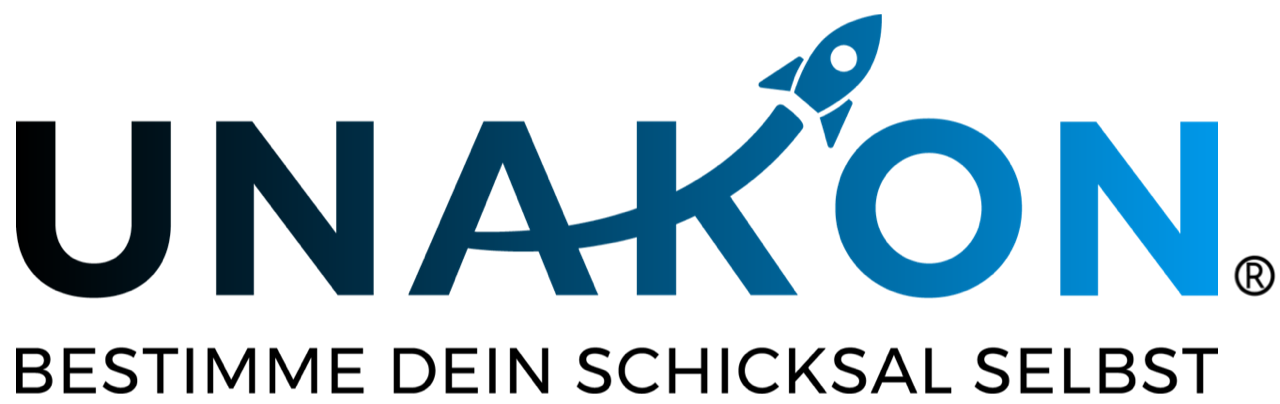 Zu diesem Muster:Das nachstehende Formular bedarf immer einer Anpassung auf den Einzelfall bzw. ihres Unternehmens.Das Muster ist auszufüllen, dies an den bereits dahingehend gekennzeichneten Stellen, ggf. auch darüber hinaus. Das Muster unterstellt, das kein Betriebsrat existiert, keine Betriebsvereinbarung verabredet ist und keine tariflichen Regelungen zu beachten sind.Das Muster ist unter Umständen u. a. wegen inzwischen veröffentlichter Rechtsprechung zu aktualisieren. Bitte setzen Sie sich hierzu unverbindlich mit uns in Verbindung.Bei Unsicherheiten darüber, wie mit dem Mustertext zu verfahren ist, empfehlen wir Ihnen dringend, den Rat eines Anwalts einzuholen. Eine erste Anfrage nach Unterstützung durch uns ist stets in ihrer Mitgliedschaft inkludiert.Haftungsausschluss: Alle Formulare und Mustertexte sind unbedingt auf den Einzelfall hin anzupassen. Wir haben uns bei der Erstellung große Mühe gegeben. Trotz alledem können wir absolut keinerlei Haftung dafür übernehmen, dass das jeweilige Dokument für den von Ihnen angedachten Anwendungsbereich geeignet und ausreichend ist. In Zweifelsfällen kontaktieren Sie uns bitte unter vertraege.recht@unakon.deBeschluss zur Änderung des GesellschaftsvertragesWir sind die alleinigen Gesellschafter der ___________ OHG/KG. Hiermit halten wir unter Verzicht auf alle etwaig einschlägigen gesellschaftsvertraglichen und/oder gesetzlichen Formen und/oder Fristerfordernisse für die Einberufung und Durchführung einer Gesellschafterversammlung sowie die Ankündigung von Gegenständen einer Beschlussfassung eine Gesellschafterversammlung der _________ OHG/KG ab. Es existiert ein Gesellschaftsvertrag der _________ OHG/KG vom _______ [Datum] (zuletzt geändert am __________ [Datum]).Nunmehr beschließen wir einstimmig / mit der erforderlichen Mehrheit der Stimmen wie folgt:1. ____________________________2. ____________________________3. …Im Übrigen verbleibt es bei dem Gesellschaftsvertrag vom ___________ [Datum].Die auf der Grundlage dieser Änderung des Gesellschaftsvertrages nunmehr maßgebliche Fassung des Gesellschaftsvertrages ist dieser Niederschrift als Anlage angehängt.Weitere Beschlüsse wurden nicht gefasst._____________________Ort/Datum_____________________________Unterschriften der Gesellschafter